ПОЗДРАВЛЯЕМ!!!Болтинского Егора – 1 местоБачин Артём – 2 местов городском первенстве по плаванию среди детей  дошкольного возраста «Дельфинёнок – 2018», в возрастной группе среди детей 5 лет, вольным стилем (с досочкой)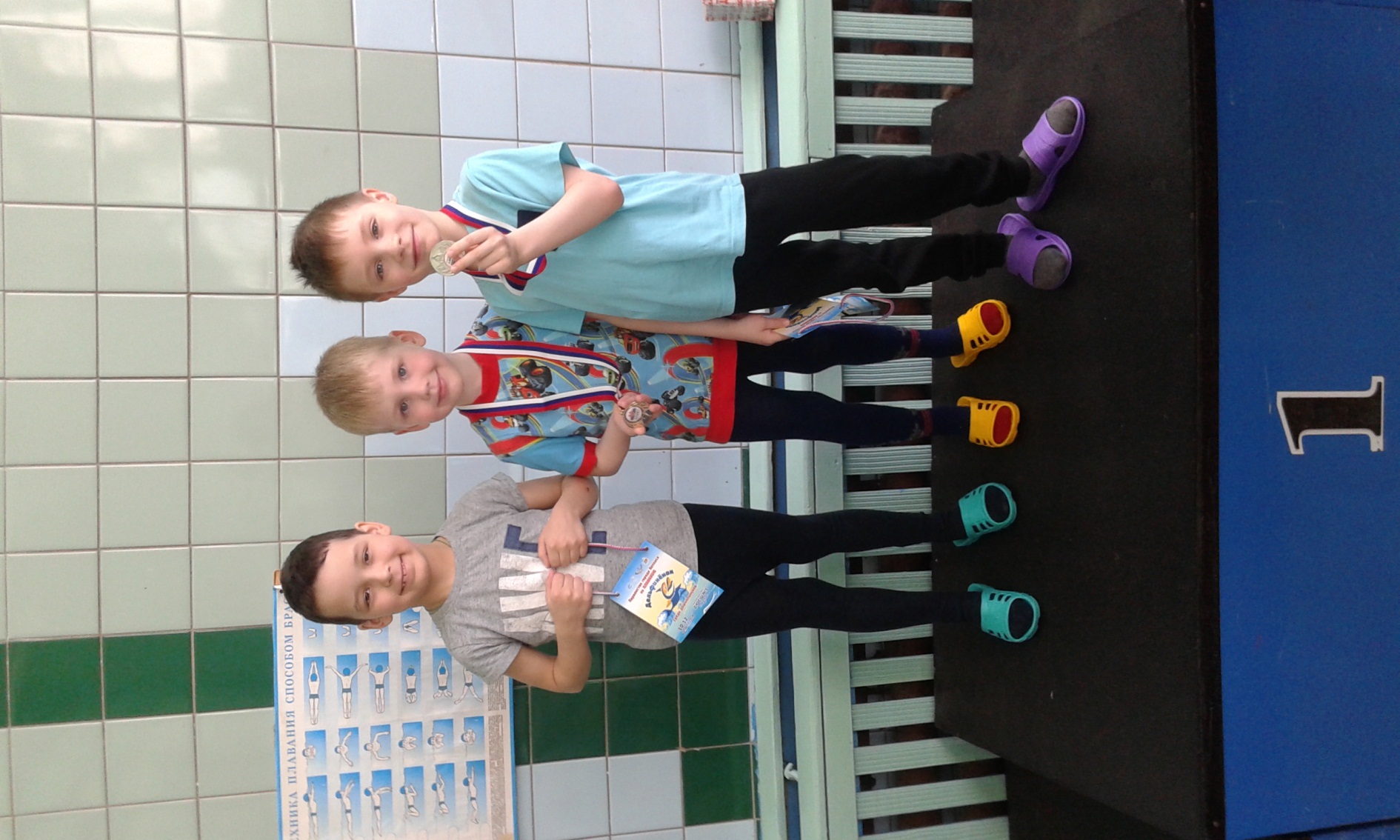 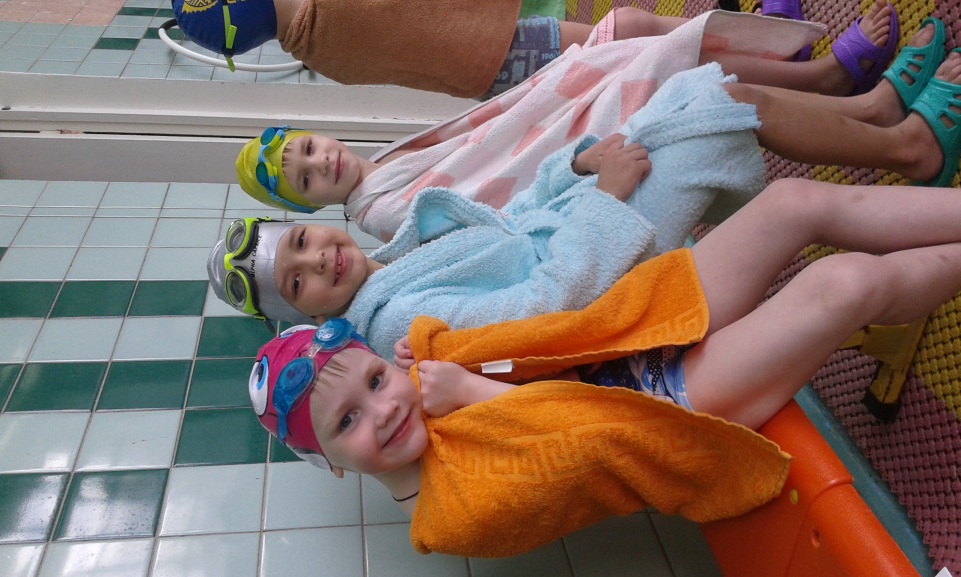 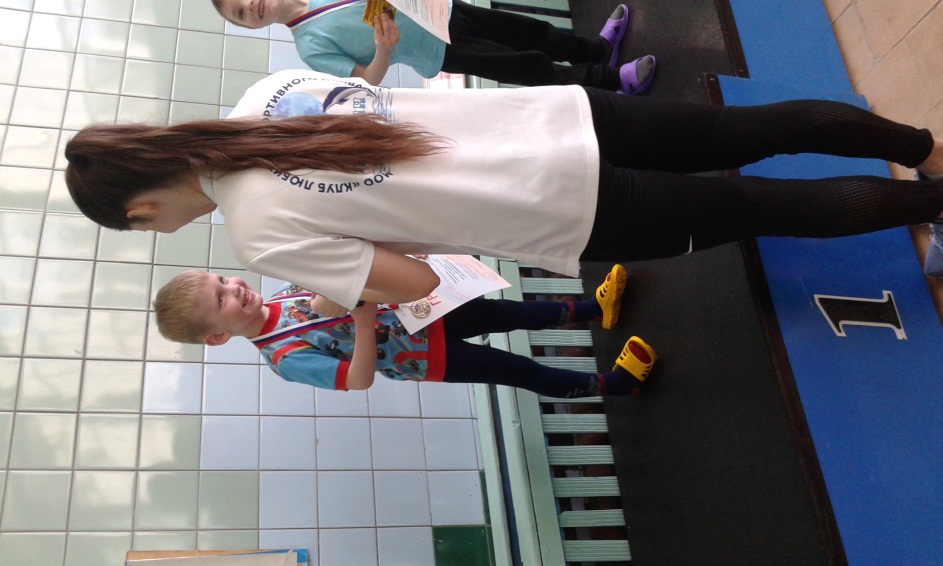 